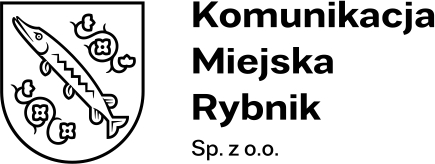 Załącznik nr 4 – Protokół odbioru samochodu dostawczego z nadwoziem typu wywrotka.Nr postępowania: KMR/PU/27/2023Protokół odbioru końcowego i wydania samochodu dostawczego z nadwoziem typu wywrotka.Warunki spełnione w dniu wydania:Marka:Model:Lp.ParametrOpis1231Kategoria2Typ nadwozia3Rok produkcji4Emisja CO25Kolor6Liczba drzwi7Liczba miejsc siedzących(wraz z kierowcą)8Rodzaj paliwa9Minimalna pojemność silnika w [cm3]10Minimalna moc silnika w [KM]11Skrzynia biegów12Maksymalny przebieg w [km]13ABS14ESP15Lampy przednie16Lampy przeciwmgielne17Poduszka powietrzna kierowcy18Klimatyzacja19Radio20Centralny zamek21Tempomat programowalny22Kamera cofania23Elektrycznie sterowane szyby24Wspomaganie kierownicy25Hak uciąg26Dostępna skrzynia narzędziowa27Wywrotka na 3 strony28Uchylność burt nadwozia…………..………………………………………..……………………………ZamawiającyWykonawca…………..………………………………………..……………………………ZamawiającyWykonawca